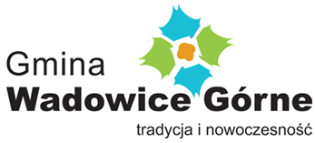 INFORMACJA!!Urząd Gminy w Wadowicach Górnych przypomina,że w dniu 02.09.2021 r. (czwartek) odbędzie sięZBIÓRKA ODPADÓW WIELKOGABRYTOWYCHODBIERAMY: meble, dywany, wykładziny, sprzęt elektryczny                             i elektroniczny (AGD i RTV), opony samochodów osobowych oraz rowerów i motorów  do 10 sztuk.NIE ODBIERAMY: odpadów zmieszanych w workach, selektywnie zbieranych, styropianu, odpadów budowlanych, sedesów, umywalek, kabin prysznicowych, drzwi, okna, opon rolniczych                             i ciężarowych oraz części samochodowych, folii rolniczych. 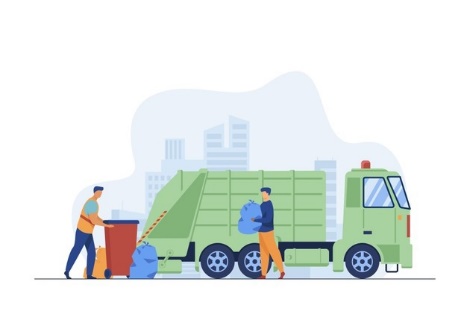 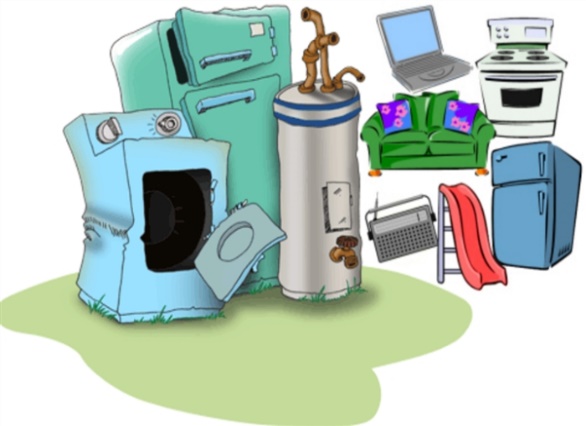 W dniu zbiórki przedmioty należy wystawić przed posesję do drogi publicznej do godziny  7:00.Przedmioty wystawione po przejechaniu ekipy zbierającej lub pozostawione na terenie posesji (za ogrodzeniem) nie będą zbierane.Dbajmy o środowisko.Nie wyrzucajmy śmieci do lasu, skorzystajmy z możliwości odbioru odpadów.